1. Број π износи _____.2. На слици црвена дуж представља: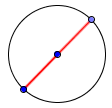 полупречникПречникобимТангенту3. Ако је полупречник круга 5cm, његов обим је:10πcm15πcm5πcm4. Површина круга је 64π cm² . Колико износи обим тог круга?45π cm32π cm16πcm5. Шта је од наведеног ваљак? Означи све тачне одговоре:метални новчић (5 дин)топовско ђулелеваквиклер6. Формула за израчунавање запремине ваљка је:V=B*H/3V=B⋅HV=2B+M7. Омотач ваљка је ___________.8. Ако је полупречник основе ваљка r=4 cm, а висина H=5 cm, површина ваљка је:45π72π102π9. Површина омотача ваљка је М=80π cm² . Одреди висину, ако је полупречник r=8 cm . Означи тачан одговор.H=25cmH=15cmH=5cm10. Пречник основе ваљка је 10cm, а висина је три пута дужа од полупречника. Запремина тог ваљка износи:355πcm³300πcm³375πcm³